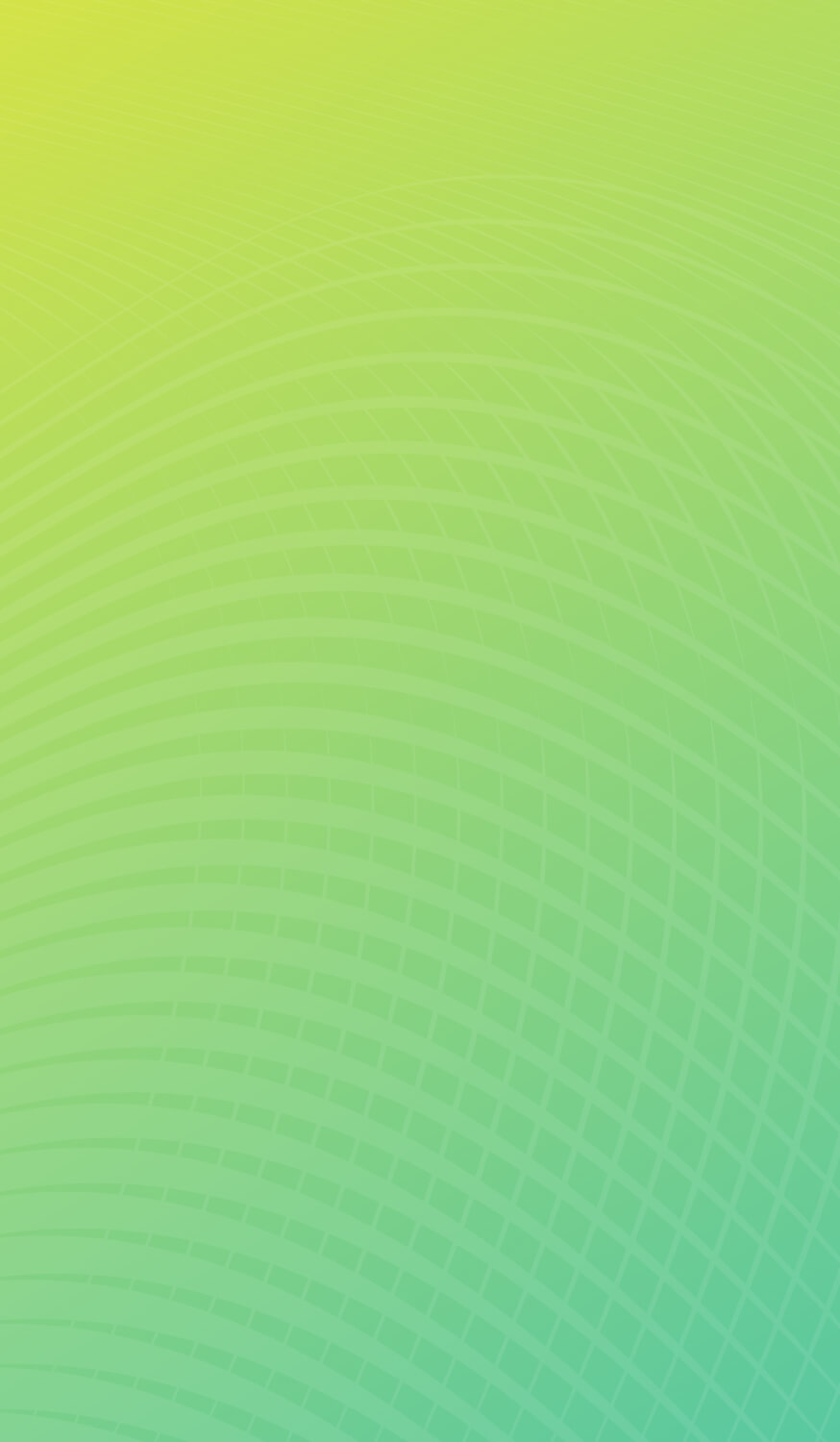 [XX Ltd]Bank ProposalCoronavirus Business Interruption Loan SchemeApril 2020PRIVATE & CONFIDENTIALTable of ContentsEXECUTIVE SUMMARYFunding RequirementSummarise the reason for the funding requestProvide an indication of the amount of funding required and the expected duration (if known)Provide details of the security available to the bank (if any)Where possible indicate serviceability/ repayment in due course.Provide a table of current facilities and new/proposed facilities.Key business highlightsSummarise the key strengths of the business and why (under normal circumstances) it is a good business to supportBUSINESS OVERVIEWA brief overview of the business operations and market in which the business operates.Where relevant provide details of changes to be made to the management or wider organisation as a result of the crisis. Highlight management expertise/ roles/ responsibilities subject to banks knowledge of the business and its management.Any additional relevant background to the proposal that would be helpful for the bank to understand.CORONAVIRUS IMPACTHighlight the key issues experienced by the business and identified risks as a result of the virus (e.g. staff/payroll, supply chain, customers etc.)Linked to the key risks highlight the steps taken to mitigate and manage cash flow to date.Describe the cash flow constraints and challenges that are arising.Details of any scenario planning that has been run to estimate the cash requirement.FINANCIALSLast 2 years profit and loss and cash flow (adjusted for one off /exceptional costs where relevant) to demonstrate historic profitability and debt serviceability.Details of the cost base between fixed, variable and semi-variable to demonstrate a detailed cost assessment has been undertaken.Short narrative summarising trading position and working capital. For working capital facility requirements, outline the key components and how the working capital cycle operates to help identify the best form of funding facility for the circumstances.Latest balance sheet.Short term projected cash flow (noting limitations in forward visibility for many businesses). Details of intra month cash flow (high/ low points) considering daily / weekly cash flow as appropriate.Covenants – set out current covenants in order to hold discussions with the lender on covenant waivers etc. as appropriate.